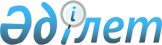 Об утверждении Правил оказания социальной помощи, установления размеров и определения перечня отдельных категорий нуждающихся граждан Актогайского района
					
			Утративший силу
			
			
		
					Решение Актогайского районного маслихата Карагандинской области от 30 декабря 2020 года № 470. Зарегистрировано Департаментом юстиции Карагандинской области 14 января 2021 года № 6162. Утратило силу решением Актогайского районного маслихата Карагандинской области от 24 января 2024 года № 120
      Сноска. Утратило cилу решением Актогайского районного маслихата Карагандинской области от 24.01.2024 № 120 (вводится в действие по истечении десяти календарных дней после дня его первого официального опубликования).
      В соответствии с Законом Республики Казахстан от 23 января 2001 года "О местном государственном управлении и самоуправлении в Республике Казахстан", Постановлением Правительства Республики Казахстан от 21 мая 2013 года № 504 "Об утверждении Типовых правил оказания социальной помощи, установления размеров и определения перечня отдельных категорий нуждающихся граждан" районный маслихат РЕШИЛ:
      1. Утвердить прилагаемые правила оказания социальной помощи, установления размеров и определения перечня отдельных категорий нуждающихся граждан Актогайского района согласно приложению 1 к настоящему решению.
      2. Признать утратившими силу некоторые решения Актогайского районного маслихата согласно приложению 2 к настоящему решению.
      3. Настоящее решение вводится в действие со дня его первого официального опубликования. Правила оказания социальной помощи, установления размеров и определения перечня отдельных категорий нуждающихся граждан Актогайского района Глава 1. Общие положения
      1. Настоящие Правила оказания социальной помощи, установления размеров и определения перечня отдельных категорий нуждающихся граждан Актогайского района (далее – Правила) разработаны в соответствии с Законом Республики Казахстан от 23 января 2001 года "О местном государственном управлении и самоуправлении в Республике Казахстан", постановлением Правительства Республики Казахстан от 21 мая 2013 года № 504 "Об утверждении Типовых правил оказания социальной помощи, установления размеров и определения перечня отдельных категорий нуждающихся граждан" и определяют порядок оказания социальной помощи, установления размеров и определения перечня отдельных категорий нуждающихся граждан Актогайского района.
      2. Основные термины и понятия, которые используются в настоящих Правилах:
      1) памятные даты – события, имеющие общенародное историческое, духовное, культурное значение и оказавшие влияние на ход истории Республики Казахстан;
      2) специальная комиссия – комиссия, создаваемая решением акима города республиканского значения, столицы, района (города областного значения), по рассмотрению заявления лица (семьи), претендующего на оказание социальной помощи в связи с наступлением трудной жизненной ситуации;
      3) прожиточный минимум – необходимый минимальный денежный доход на одного человека, равный по величине стоимости минимальной потребительской корзины, рассчитываемой органами статистики в областях, городах республиканского значения, столице;
      4) праздничные дни – дни национальных и государственных праздников Республики Казахстан;
      5) среднедушевой доход семьи (гражданина) – доля совокупного дохода семьи, приходящаяся на каждого члена семьи в месяц;
      6) трудная жизненная ситуация – ситуация, объективно нарушающая жизнедеятельность гражданина, которую он не может преодолеть самостоятельно;
      7) уполномоченный орган – исполнительный орган города республиканского значения, столицы, района (города областного значения), района в городе в сфере социальной защиты населения, финансируемый за счет местного бюджета, осуществляющий оказание социальной помощи;
      8) участковая комиссия – комиссия, создаваемая решением акимов соответствующих административно - территориальных единиц для проведения обследования материального положения лиц (семей), обратившихся за социальной помощью, и подготовки заключений;
      9) предельный размер – утвержденный максимальный размер социальной помощи.
      3. Для целей настоящих Правил под социальной помощью понимается помощь, предоставляемая местным исполнительным органом (далее – МИО) в денежной или натуральной форме отдельным категориям нуждающихся граждан (далее – получатели) в случае наступления трудной жизненной ситуации, а также к памятным датам и праздничным дням.
      4. Лицам, указанным в Законе Республики Казахстан от 13 апреля 2005 года "О социальной защите инвалидов в Республике Казахстан" и Законе Республики Казахстан от 6 мая 2020 года "О ветеранах" социальная помощь оказывается в порядке, предусмотренном настоящими Правилами.
      5. Социальная помощь предоставляется единовременно и (или) периодически (ежемесячно, ежеквартально, 1 раз в полугодие).
      6. Перечень памятных дат и праздничных дней для оказания социальной помощи:
      1) 8 марта - Международный женский день;
      2) 21-23 марта – Наурыз мейрамы;
      3) 9 мая - День Победы;
      4) 30 августа - День Конституции Республики Казахстан;
      5) 1 октября - День пожилых людей;
      6) 16 декабря - День Независимости Республики Казахстан.
      7. Участковые и специальные комиссии осуществляют свою деятельность на основании положений, утверждаемых областным местным исполнительным органом. Глава 2. Порядок определения перечня категорий получателей социальной помощи и установления размеров социальной помощи
      8. Перечень получателей социальной помощи:
      1) участники Великой Отечественной войны, а именно военнослужащие, проходившие службу в воинских частях, штабах и учреждениях, входивших в состав действующей армии и флота в период Великой Отечественной войны, а также во время других боевых операций по защите бывшего Союза Советских Социалистических Республик (далее – Союза ССР), партизаны и подпольщики Великой Отечественной войны;
      2) инвалиды Великой Отечественной войны, а именно военнослужащие действующей армии и флота, партизаны и подпольщики Великой Отечественной войны, а также рабочие и служащие, ставшие инвалидами вследствие ранения, контузии, увечья или заболевания, полученных в период Великой Отечественной войны на фронте, в районе военных действий, на прифронтовых участках железных дорог, сооружениях оборонительных рубежей, военно-морских баз и аэродромов;
      Ветераны боевых действий на территории других государств;
      3) военнослужащие Советской Армии, Военно-Морского Флота, Комитета государственной безопасности, лица начальствующего и рядового состава Министерства внутренних дел бывшего Союза ССР (включая военных специалистов и советников), которые в соответствии с решениями правительственных органов бывшего Союза ССР принимали участие в боевых действиях на территории других государств;
      4) военнообязанные, призывавшиеся на учебные сборы и направлявшиеся в Афганистан в период ведения боевых действий;
      5) военнослужащие автомобильных батальонов, направлявшиеся в Афганистан для доставки грузов в эту страну в период ведения боевых действий;
      6) военнослужащие летного состава, совершавшие вылеты на боевые задания в Афганистан с территории бывшего Союза ССР;
      7) рабочие и служащие, обслуживавшие советский воинский контингент в Афганистане, получившие ранения, контузии или увечья либо награжденные орденами и медалями бывшего Союза ССР за участие в обеспечении боевых действий;
      8) военнослужащие Республики Казахстан, выполнявшие задачи согласно межгосударственным договорам и соглашениям по усилению охраны границы Содружества Независимых Государств на таджикско-афганском участке;
      9) военнослужащие Республики Казахстан, принимавшие участие в качестве миротворцев в международной миротворческой операции в Ираке;
      10) военнослужащие, а также лица начальствующего и рядового состава органов внутренних дел и государственной безопасности бывшего Союза ССР, принимавшие участие в урегулировании межэтнического конфликта в Нагорном Карабахе;
      11) лица, приравненные по льготам к участникам Великой Отечественной войны, а именно:
      военнослужащие, а также лица начальствующего и рядового состава органов внутренних дел и государственной безопасности бывшего Союза ССР, проходившие в период Великой Отечественной войны службу в городах, участие в обороне которых засчитывалось до 1 января 1998 года в выслугу лет для назначения пенсии на льготных условиях, установленных для военнослужащих частей действующей армии;
      лица вольнонаемного состава Советской Армии, Военно-Морского Флота, войск и органов внутренних дел и государственной безопасности бывшего Союза ССР, занимавшие штатные должности в воинских частях, штабах, учреждениях, входивших в состав действующей армии в период Великой Отечественной войны, либо находившиеся в соответствующие периоды в городах, участие в обороне которых засчитывалось до 1 января 1998 года в выслугу лет для назначения пенсии на льготных условиях, установленных для военнослужащих частей действующей армии;
      лица, которые в период Великой Отечественной войны находились в составе частей, штабов и учреждений, входивших в состав действующей армии и флота, в качестве сыновей (воспитанников) полков и юнг;
      лица, принимавшие участие в боевых действиях против фашистской Германии и ее союзников в годы Второй мировой войны на территории зарубежных стран в составе партизанских отрядов, подпольных групп и других антифашистских формирований;
      работники специальных формирований Народного комиссариата путей сообщения, Народного комиссариата связи, плавающего состава промысловых и транспортных судов и летно-подъемного состава авиации, Народного комиссариата рыбной промышленности бывшего Союза ССР, морского и речного флота, летно-подъемного состава Главсевморпути, которые в период Великой Отечественной войны были переведены на положение военнослужащих и выполняли задачи в интересах действующей армии и флота в пределах тыловых границ действующих фронтов, оперативных зон флотов, а также члены экипажей судов транспортного флота, интернированных в начале Великой Отечественной войны в портах других государств;
      граждане, работавшие в период блокады в городе Ленинграде на предприятиях, в учреждениях и организациях города и награжденные медалью "За оборону Ленинграда" или знаком "Житель блокадного Ленинграда";
      несовершеннолетние узники концлагерей, гетто и других мест принудительного содержания, созданных фашистами и их союзниками в период Второй мировой войны;
      лица, принимавшие участие в ликвидации последствий катастрофы на Чернобыльской атомной электростанции в 1986 – 1987 годах, других радиационных катастроф и аварий на объектах гражданского или военного назначения, а также участвовавшие непосредственно в ядерных испытаниях;
      12) лица, приравненные по льготам к инвалидам Великой Отечественной войны, а именно:
      военнослужащие, ставшие инвалидами вследствие ранения, контузии, увечья, полученных при защите бывшего Союза ССР, исполнении иных обязанностей воинской службы в другие периоды, или вследствие заболевания, связанного с пребыванием на фронте, а также при прохождении воинской службы в Афганистане или других государствах, в которых велись боевые действия;
      лица начальствующего и рядового состава органов государственной безопасности бывшего Союза ССР и органов внутренних дел, ставшие инвалидами вследствие ранения, контузии, увечья, полученных при исполнении служебных обязанностей, либо вследствие заболевания, связанного с пребыванием на фронте или выполнением служебных обязанностей в государствах, в которых велись боевые действия;
      рабочие и служащие соответствующих категорий, обслуживавшие действовавшие воинские контингенты в других странах и ставшие инвалидами вследствие ранения, контузии, увечья либо заболевания, полученных в период ведения боевых действий;
      лица из числа бойцов и командного состава истребительных батальонов, взводов и отрядов защиты народа, действовавших в период с 1 января 1944 года по 31 декабря 1951 года на территории Украинской ССР, Белорусской ССР, Литовской ССР, Латвийской ССР, Эстонской ССР, ставшие инвалидами вследствие ранения, контузии или увечья, полученных при исполнении служебных обязанностей в этих батальонах, взводах, отрядах;
      лица, ставшие инвалидами вследствие катастрофы на Чернобыльской атомной электростанции и других радиационных катастроф и аварий на объектах гражданского или военного назначения, ядерных испытаний, и их дети, инвалидность которых генетически связана с радиационным облучением одного из родителей;
      13) Герои Социалистического Труда, кавалеры орденов Славы трех степеней, Трудовой Славы трех степеней;
      14) лица, удостоенные звания "Қазақстанның Еңбек Ері";
      15) лица, награжденные орденами и медалями бывшего Союза ССР за самоотверженный труд и безупречную воинскую службу в тылу в годы Великой Отечественной войны;
      16) лица, проработавшие (прослужившие) не менее шести месяцев с 22 июня 1941 года по 9 мая 1945 года и не награжденные орденами и медалями бывшего Союза ССР за самоотверженный труд и безупречную воинскую службу в тылу в годы Великой Отечественной войны;
      17) семьи погибших военнослужащих, а именно:
      семьи военнослужащих, партизан, подпольщиков, погибших (пропавших без вести) или умерших в результате ранения, контузии или увечья, полученных при защите бывшего Союза ССР, исполнении иных обязанностей воинской службы (служебных обязанностей), или вследствие заболевания, связанного с пребыванием на фронте;
      семьи погибших в Великой Отечественной войне лиц из числа личного состава групп самозащиты объектовых и аварийных команд местной противовоздушной обороны, семьи погибших работников госпиталей и больниц города Ленинграда;
      семьи военнослужащих, лиц начальствующего и рядового состава, призванных на сборы военнообязанных Министерства обороны, органов внутренних дел и государственной безопасности бывшего Союза ССР, погибших (умерших) во время выполнения задач по охране общественного порядка при чрезвычайных обстоятельствах, связанных с антиобщественными проявлениями;
      семьи военнослужащих, погибших (пропавших без вести) или умерших вследствие ранения, контузии, увечья, заболевания, полученных в период боевых действий в Афганистане или других государствах, в которых велись боевые действия;
      семьи военнослужащих, погибших (умерших) при прохождении воинской службы в мирное время;
      семьи лиц, погибших при ликвидации последствий катастрофы на Чернобыльской атомной электростанции и других радиационных катастроф и аварий на объектах гражданского или военного назначения;
      семьи умерших вследствие лучевой болезни или умерших инвалидов, а также граждан, смерть которых в установленном порядке связана с воздействием катастрофы на Чернобыльской атомной электростанции и других радиационных катастроф и аварий на объектах гражданского или военного назначения и ядерных испытаний;
      18) супруга (супруг) умершего инвалида Великой Отечественной войны или лица, приравненного по льготам к инвалидам Великой Отечественной войны, а также супруга (супруг) умершего участника Великой Отечественной войны, партизана, подпольщика, гражданина, награжденного медалью "За оборону Ленинграда" или знаком "Жителю блокадного Ленинграда", признававшихся инвалидами в результате общего заболевания, трудового увечья и других причин (за исключением противоправных), которые не вступали в повторный брак;
      19) лица из числа участников ликвидации последствий катастрофы на Чернобыльской атомной электростанции в 1988 – 1989 годах, эвакуированные (самостоятельно выехавшие) из зон отчуждения и отселения в Республику Казахстан, включая детей, которые на день эвакуации находились во внутриутробном состоянии;
      20) рабочие и служащие, направлявшиеся на работу в Афганистан в период с 1 декабря 1979 года по декабрь 1989 года и другие страны, в которых велись боевые действия;
      21) рабочие и служащие Комитета государственной безопасности бывшего Союза ССР, временно находившиеся на территории Афганистана и не входившие в состав ограниченного контингента советских войск;
      22) пенсионеры, семидесяти пяти лет и старше;
      23) малообеспеченные и многодетные семьи, имеющие детей воспитывающихся и обучающихся в дошкольных организациях образования Актогайского района;
      24) инвалиды 1 и 2 групп.
      9. Основаниями для отнесения граждан к категории нуждающихся при наступлении трудной жизненной ситуации являются:
      1) основания, предусмотренные законодательством Республики Казахстан;
      2) причинение ущерба гражданину (семье) либо его имуществу вследствие стихийного бедствия или пожара либо наличие социально значимого заболевания;
      3) наличие среднедушевого дохода, не превышающего порога, установленного местными представительными органами в кратном отношении к прожиточному минимуму.
      10. Предельные размеры социальной помощи при наступлении трудной жизненной ситуации составляет 55-кратный месячный расчетный показатель.
      11. К памятным датам и праздничным дням размер социальной помощи для отдельно взятой категории получателей устанавливается в едином размере по согласованию с местным исполнительным органом области.
      12. Срок обращения за социальной помощью при наступлении трудной жизненной ситуации вследствие стихийного бедствия или пожара – в течение трех месяцев после наступления трудной жизненной ситуации вследствие стихийного бедствия или пожара.
      13. Размер оказываемой социальной помощи в каждом отдельном случае определяет специальная комиссия и указывает его в заключении о необходимости оказания социальной помощи. Глава 3. Порядок оказания социальной помощи
      14. Социальная помощь к памятным датам и праздничным дням оказывается по списку, утверждаемому местным исполнительным органом по представлению уполномоченной организации либо иных организаций без истребования заявлений от получателей.
      15. Для получения социальной помощи при наступлении трудной жизненной ситуации заявитель от себя или от имени семьи в уполномоченный орган или акиму поселка, села, сельского округа представляет заявление с приложением следующих документов:
      1) документ, удостоверяющий личность;
      2) сведения о доходах лица (членов семьи);
      3) акт и/или документ, подтверждающий наступление трудной жизненной ситуации.
      Для получения социальной помощи, которая назначается независимо от доходов лица (членов семьи), сведения о доходах лица (членов семьи) не предоставляются.
      16. Документы представляются в подлинниках для сверки, после чего подлинники документов возвращаются заявителю.
      17. При поступлении заявления на оказание социальной помощи при наступлении трудной жизненной ситуации уполномоченный орган или аким поселка, села, сельского округа в течение одного рабочего дня направляют документы заявителя в участковую комиссию для проведения обследования материального положения лица (семьи).
      18. Участковая комиссия в течение двух рабочих дней со дня получения документов проводит обследование материального положения заявителя, по результатам которого составляет акт о материальном положении лица (семьи), подготавливает заключение о нуждаемости лица (семьи) в социальной помощи по формам согласно приложениям 1, 2 к настоящим Правилам и направляет их в уполномоченный орган или акиму поселка, села, сельского округа.
      Аким поселка, села, сельского округа в течение двух рабочих дней со дня получения акта и заключения участковой комиссии направляет их с приложенными документами в уполномоченный орган.
      19. В случае недостаточности документов для оказания социальной помощи, уполномоченный орган запрашивает в соответствующих органах сведения, необходимые для рассмотрения представленных для оказания социальной помощи документов.
      20. В случае невозможности представления заявителем необходимых документов в связи с их порчей, утерей, уполномоченный орган принимает решение об оказании социальной помощи на основании данных иных уполномоченных органов и организаций, имеющих соответствующие сведения.
      21. Уполномоченный орган в течение одного рабочего дня со дня поступления документов от участковой комиссии или акима поселка, села, сельского округа производит расчет среднедушевого дохода лица (семьи) в соответствии с законодательством Республики Казахстан и представляет полный пакет документов на рассмотрение специальной комиссии.
      22. Специальная комиссия в течение двух рабочих дней со дня поступления документов выносит заключение о необходимости оказания социальной помощи, при положительном заключении указывает размер социальной помощи.
      23. Уполномоченный орган в течение восьми рабочих дней со дня регистрации документов заявителя на оказание социальной помощи принимает решение об оказании либо отказе в оказании социальной помощи на основании принятых документов и заключения специальной комиссии о необходимости оказания социальной помощи.
      24. Уполномоченный орган письменно уведомляет заявителя о принятом решении (в случае отказа - с указанием основания) в течение трех рабочих дней со дня принятия решения.
      25. Отказ в оказании социальной помощи осуществляется в случаях:
      1) выявления недостоверных сведений, представленных заявителями;
      2) отказа, уклонения заявителя от проведения обследования материального положения лица (семьи);
      3) превышения размера среднедушевого дохода лица (семьи) установленного местным представительным органом порога для оказания социальной помощи.
      26. Финансирование расходов на предоставление социальной помощи осуществляется в пределах средств, предусмотренных районным бюджетом на текущий финансовый год. Глава 4. Основания для прекращения и возврата предоставляемой социальной помощи
      27. Социальная помощь прекращается в случаях:
      1) смерти получателя;
      2) выезда получателя на постоянное проживание за пределы соответствующей административно-территориальной единицы;
      3) направления получателя на проживание в государственные медико-социальные учреждения;
      4) выявления недостоверных сведений, представленных заявителем;
      Выплата социальной помощи прекращается с месяца наступления указанных обстоятельств.
      28. Излишне выплаченные суммы подлежат возврату в добровольном или ином установленном законодательством Республики Казахстан порядке. Глава 5. Заключительное положение
      29. Мониторинг и учет предоставления социальной помощи проводит уполномоченный орган с использованием базы данных автоматизированной информационной системы "Е-Собес" и "Социальная помощь". АКТ обследования для определения нуждаемости лица (семьи) в связи с наступлением трудной жизненной ситуации
       от "__" ____ 20 года
      __________________________________________________________________________
      (населенный пункт)
      1. Фамилия, имя, отчество (при его наличии) заявителя
      __________________________________________________________________________ __________________________________________________________________________
      2. Адрес места жительства
      __________________________________________________________________________ __________________________________________________________________________
      3. Трудная жизненная ситуация, в связи с наступлением которой заявитель обратился за социальной помощью
      __________________________________________________________________________ __________________________________________________________________________
      4. Состав семьи (учитываются фактически проживающие в семье) ____ человек, в том числе:
      Всего трудоспособных _________ человек.
      Зарегистрированы в качестве безработного в органах занятости _______ человек.
      Количество детей: ______, из них обучающихся в высших и средних учебных заведениях на платной основе _______ человек, стоимость обучения в год ________ тенге.
      Наличие в семье ветеранов Великой Отечественной войны, лиц, приравненных по льготам к ветеранам Великой Отечественной войны, ветеранов боевых действий на территории других государств, пенсионеров, пожилых лиц старше 80-ти лет, лиц, имеющих социально значимые заболевания, инвалидов, детей-инвалидов (указать или добавить иную категорию) _________________________________________________________________________________.
      5. Условия проживания (общежитие, арендное, приватизированное жилье, служебное жилье, жилой кооператив, индивидуальный жилой дом или иное – указать):
       _________________________________________________________________________ 
      Расходы на содержание жилья: _____________________________________________________
      Доходы семьи:
      6. Наличие: автотранспорта (марка, год выпуска, правоустанавливающий документ, заявленные доходы от его эксплуатации)
      ________________________________________________________________________ _______________________________________________________________________.
      иного жилья, кроме занимаемого в настоящее время (заявленные доходы от его эксплуатации) ________________________________________________________________________ _______________________________________________________________________.
      7. Сведения о ранее полученной помощи (форма, сумма, источник):
      ________________________________________________________________________
      8. Иные доходы семьи (форма, сумма, источник):
      ________________________________________________________________________ ________________________________________________________________________
      9. Обеспеченность детей школьными принадлежностями, одеждой, обувью:
      _______________________________________________________________________.
      10. Санитарно-эпидемиологические условия проживания:
      _______________________________________________________________________.
      Председатель комиссии: _________________________ ________________________________________.
      Члены комиссии: _________________________ _____________________________________________
      _________________________ ____________________________________________
      (подписи) (фамилия, имя, отчество (при его наличии)
      С составленным актом ознакомлен(а): _____________________________________.
      Фамилия, имя, отчество (при его наличии) и подпись заявителя
      ________________________________________________________________________
      От проведения обследования отказываюсь ___________________________________
      Фамилия, имя, отчество (при его наличии) и подпись заявителя (или одного из членов семьи)
      ________________________________________________________________________
      (заполняется в случае отказа заявителя от проведения обследования)
      дата _____________ Заключение участковой комиссии № ______ "_____" ________________ 20 __ г.
      Участковая комиссия в соответствии с Правилами оказания
      социальной помощи, установления размеров и определения перечня
      отдельных категорий нуждающихся граждан Актогайского района,
      рассмотрев заявление и прилагаемые к нему документы лица (семьи),
      обратившегося за предоставлением социальной помощи в связи с
      наступлением трудной жизненной ситуации________________________
      __________________________________________________________________
      (фамилия, имя, отчество заявителя)
      На основании представленных документов и результатов обследования
      материального положения заявителя(семьи) выносит заключение о _______
      __________________________________________________________________
      (необходимости, отсутствия необходимости) предоставления лицу (семье)
      социальной помощи с наступлением трудной жизненной ситуации.
      Председатель комиссии: ___________________ _______________________
      Члены комиссии: ___________________ _______________________
      ___________________ _______________________
      ___________________ _______________________
      ___________________ _______________________
      (Ф.И.О.) (подписи)
      Заключение с прилагаемыми документами
      В количестве ____ штук
      Принято "___" _____________ 20 __ года _______________________ Ф.И.О.
      работника, акима поселка, села, сельского округа или уполномоченного
      органа, принявшего документы Некоторые решения Актогайского районного маслихата утратившие силу
      1. Решение 21 сессии Актогайского районного маслихата от 11 апреля 2014 года № 197 "Об утверждении Правил оказания социальной помощи, установления размеров и определения перечня отдельных категорий нуждающихся граждан Актогайского района" (зарегистрировано в Реестре государственной регистрации нормативных правовых актов № 2629, опубликовано в районной газете "Тоқырауын тынысы" от 20 мая 2014 года № 21 (7441), в информационно-правовой системе нормативных правовых актов Республики Казахстан "Әділет" от 21 июля 2014 года).
      2. Решение 26 сессии Актогайского районного маслихата от 22 октября 2014 года "О внесении изменений в решение 21 сессии Актогайского районного маслихата от 11 апреля 2014 года № 197 "Об утверждении Правил оказания социальной помощи, установления размеров и определения перечня отдельных категорий нуждающихся граждан Актогайского района" № 243 (зарегистрировано в Реестре государственной регистрации нормативных правовых актов № 2813, опубликовано в районной газете "Тоқырауын тынысы" от 21 ноября 2014 года № 48 (7468), в информационно-правовой системе нормативных правовых актов Республики Казахстан "Әділет" от 27 ноября 2014 года).
      3. Решение 2 сессии Актогайского районного маслихата от 12 апреля 2016 года "О внесении изменений и дополнений в решение 21 сессии Актогайского районного маслихата от 11 апреля 2014 года № 197 "Об утверждении Правил оказания социальной помощи, установления размеров и определения перечня отдельных категорий нуждающихся граждан Актогайского района" № 22 (зарегистрировано в Реестре государственной регистрации нормативных правовых актов № 3768, опубликовано в районной газете "Тоқырауын тынысы" от 06 мая 2016 года № 18 (7546), в Эталонном контрольном банке нормативных правовых актов Республики Казахстан в электронном виде от 17 мая 2016 года).
      4. Решение 4 сессии Актогайского районного маслихата от 29 июня 2016 года "О внесении изменений и дополнений в решение 21 сессии Актогайского районного маслихата от 11 апреля 2014 года № 197 "Об утверждении Правил оказания социальной помощи, установления размеров и определения перечня отдельных категорий нуждающихся граждан Актогайского района" № 43 (зарегистрировано в Реестре государственной регистрации нормативных правовых актов № 3888, опубликовано в информационно-правовой системе нормативных правовых актов Республики Казахстан "Әділет" от 25 июля 2016 года).
      5. Решение 6 сессии Актогайского районного маслихата от 28 сентября 2016 года "О внесении изменения в решение 21 сессии Актогайского районного маслихата от 11 апреля 2014 года № 197 "Об утверждении Правил оказания социальной помощи, установления размеров и определения перечня отдельных категорий нуждающихся граждан Актогайского района" № 60 (зарегистрировано в Реестре государственной регистрации нормативных правовых актов № 3980, опубликовано в районной газете "Тоқырауын тынысы" от 21 октября 2016 года № 43 (7569), в Эталонном контрольном банке нормативных правовых актов Республики Казахстан в электронном виде от 26 октября 2016 года, в информационно-правовой системе нормативных правовых актов Республики Казахстан "Әділет" от 09 ноября 2016 года).
      6. Решение 14 сессии Актогайского районного маслихата от 11 июля 2017 года "О внесении дополнения в решение 21 сессии Актогайского районного маслихата от 11 апреля 2014 года № 197 "Об утверждении Правил оказания социальной помощи, установления размеров и определения перечня отдельных категорий нуждающихся граждан Актогайского района" № 136 (зарегистрировано в Реестре государственной регистрации нормативных правовых актов № 4326, опубликовано Эталонном контрольном банке нормативных правовых актов Республики Казахстан в электронном виде от 04 августа 2017 года).
      7. Решение 15 сессии Актогайского районного маслихата от 19 сентября 2017 года "О внесении изменения в решение 21 сессии Актогайского районного маслихата от 11 апреля 2014 года № 197 "Об утверждении Правил оказания социальной помощи, установления размеров и определения перечня отдельных категорий нуждающихся граждан Актогайского района" № 145 (зарегистрировано в Реестре государственной регистрации нормативных правовых актов № 4370, опубликовано Эталонном контрольном банке нормативных правовых актов Республики Казахстан в электронном виде от 11 октября 2017 года).
      8. Решение Актогайского районного маслихата от 22 ноября 2018 года "О внесении изменения в решение Актогайского районного маслихата от 11 апреля 2014 года № 197 "Об утверждении Правил оказания социальной помощи, установления размеров и определения перечня отдельных категорий нуждающихся граждан Актогайского района" № 252 (зарегистрировано в Реестре государственной регистрации нормативных правовых актов № 5030, опубликовано Эталонном контрольном банке нормативных правовых актов Республики Казахстан в электронном виде от 13 декабря 2018 года).
      9. Решение Актогайского районного маслихата от 13 декабря 2019 года "О внесении изменений в решение Актогайского районного маслихата от 11 апреля 2014 года № 197 "Об утверждении Правил оказания социальной помощи, установления размеров и определения перечня отдельных категорий нуждающихся граждан Актогайского района" № 346 (зарегистрировано в Реестре государственной регистрации нормативных правовых актов № 5596, опубликовано Эталонном контрольном банке нормативных правовых актов Республики Казахстан в электронном виде от 23 декабря 2019 года).
      10. Решение Актогайского районного маслихата от 2 апреля 2020 года "О внесении дополнения в решение 21 сессии Актогайского районного маслихата от 11 апреля 2014 года № 197 "Об утверждении Правил оказания социальной помощи, установления размеров и определения перечня отдельных категорий нуждающихся граждан Актогайского района" № 369 (зарегистрировано в Реестре государственной регистрации нормативных правовых актов № 5786, опубликовано Эталонном контрольном банке нормативных правовых актов Республики Казахстан в электронном виде от 07 апреля 2020 года).
					© 2012. РГП на ПХВ «Институт законодательства и правовой информации Республики Казахстан» Министерства юстиции Республики Казахстан
				
      Председатель сессии, исполняющий обязанности секретаря Актогайского районного маслихата

С. Бакиров
Приложение 1
к решению
Актогайского районного
маслихата
от 30 декабря 2020 года
№ 470Приложение 1
к Правилам оказания социальной
помощи, установления размеров
и определения перечня отдельных
категорий нуждающихся граждан
Актогайского района
№ п/п
Фамилия, имя, отчество (при его наличии)
Дата рождения
Родственное отношение к заявителю
Занятость (место работы, учебы)
Причина незанятости
Сведения об участии в общественных работах, профессиональной подготовке (переподготовке, повышении квалификации) или в активных мерах содействия занятости
Трудная жизненная ситуация
1
2
3
4
5
6
7
8
№ п/п
Фамилия, имя, отчество (при его наличии) членов семьи (в том числе заявителя), имеющих доход
Вид дохода
Сумма дохода за предыдущий квартал (тенге)
Сумма дохода за предыдущий квартал (тенге)
Сведения о личном подсобном хозяйстве (приусадебный участок, скот и птица), дачном и земельном участке (земельной доли)
№ п/п
Фамилия, имя, отчество (при его наличии) членов семьи (в том числе заявителя), имеющих доход
Вид дохода
за квартал
в среднем за месяц
Сведения о личном подсобном хозяйстве (приусадебный участок, скот и птица), дачном и земельном участке (земельной доли)
1
2
3
4
5
6Приложение 2
к Правилам оказания социальной
помощи, установления размеров
и определения перечня отдельных
категорий нуждающихся граждан
Актогайского районаПриложение 2
к решению
Актогайского районного
маслихата
от 30 декабря 2020 года
№ 470